IndorTec FLEXBONE VA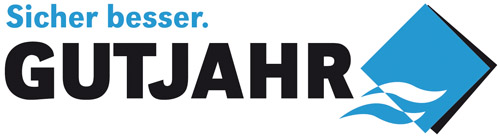 Schneller verarbeiten – auch bei kleinen Flächen: Verbund-entkopplung von Gutjahr jetzt als 5-Meter-RolleBickenbach/Bergstraße, 30. März 2017. Großformate liegen nach wie vor im Trend. Doch vor allem auf kritischen Untergründen können sich schnell Spannungen aufbauen. Die Folge sind Schäden und hoher Sanierungsaufwand. Um das zu verhindern, hat Gutjahr die Entkopplungsmatte IndorTec FLEXBONE VA entwickelt. Dank patentierter Knochenstruktur lässt sie sich bis zu 30 Prozent schneller verarbeiten als vergleichbare Systeme. Extra für kleine Flächen gibt es das innovative System ab sofort auch als 5-Meter-Rolle.Die innovative Knochenstruktur der Entkopplungsmatte nimmt Verformungen auf und neutralisiert sie. Das ist möglich, weil der Mörtel nur an den Rundungen der „Knochen“ arretiert. Weiterer Vorteil der Struktur: Es geht viel schneller und kraftschonender. „Die Matte lässt sich mit einem Wisch ausspachteln, da sich der Klebemörtel optimal in der offenen Knochenstruktur verteilt. Sie lässt sich dadurch bis zu 30 Prozent schneller verarbeiten als vergleichbare Systeme“, sagt Gutjahr-Geschäftsführer Ralph Johann. Besonders praktisch: IndorTec FLEXBONE VA wird ab sofort auch als 5-Meter-Rolle für kleine Flächen angeboten. Perfekt bei Sanierung und TermindruckNicht nur bei Großformaten lohnt sich der Einsatz von IndorTec FLEXBONE VA. Als Verbundentkopplung bei hochbelasteten Böden oder als Verbundabdichtung in Nassbereichen kommt die Gutjahr-Lösung perfekt zum Einsatz. Denn wer bei der Sanierung oder Termindruck im Neubau auf kritischen Untergründen direkt verklebt, muss mit Schäden rechnen. „Das Entkopplungssystem bietet gerade in diesen Fällen große Sicherheit, weil es eine ausgezeichnete Haftzug- und Haftscherwerte aufweist“, sagt Gutjahr-Geschäftsführer Ralph Johann. IndorTec FLEXBONE im Überblick:IndorTec FLEXBONE ist ein Entkopplungssystem für Keramik und Naturstein im Innenbereich.Dank seiner patentierten Knochenstruktur ist IndorTec FLEXBONE besonders flexibel und nimmt dreimal mehr Bewegungen auf als vergleichbare Systeme.Die GripLock-Technologie sorgt für eine ideale Verkrallung des Klebers mit der Entkopplungsmatte und damit für sehr gute Haftzugwerte. IndorTec FLEXBONE VA kann auch als Verbundabdichtung im Nassbereich eingesetzt werden. Das auf der Unterseite aufkaschierte Dampfdruck-Ausgleichsvlies gewährleistet eine gleichmäßige Verteilung von Restfeuchte aus dem Untergrund.Über GutjahrGutjahr Systemtechnik mit Sitz in Bickenbach/Bergstraße (Hessen) entwickelt seit mehr als 25 Jahren Komplettlösungen für die sichere Entwässerung, Entlüftung und Entkopplung von Belägen – auf Balkonen, Terrassen und Außentreppen ebenso wie im Innenbereich und an Fassaden. Herzstück der Systeme sind Drainage- und Entkopplungsmatten. Passende Drainroste, Randprofile und Rinnen sowie Abdichtungen und Mörtelsysteme ergänzen die Produktpalette. Mittlerweile werden die Produkte von Gutjahr in einer Vielzahl europäischer Länder eingesetzt. Zudem hat das Unternehmen bereits mehrere Innovationspreise erhalten und wurde 2012 als Top 100-Unternehmen ausgezeichnet. Seit 2014 gehört Gutjahr zur Ardex-Gruppe. Presseanfragen bitte an:Arts & Others, Anja Kassubek, Daimlerstraße 12, D-61352 Bad HomburgTel. 06172/9022-131, a.kassubek@arts-others.de